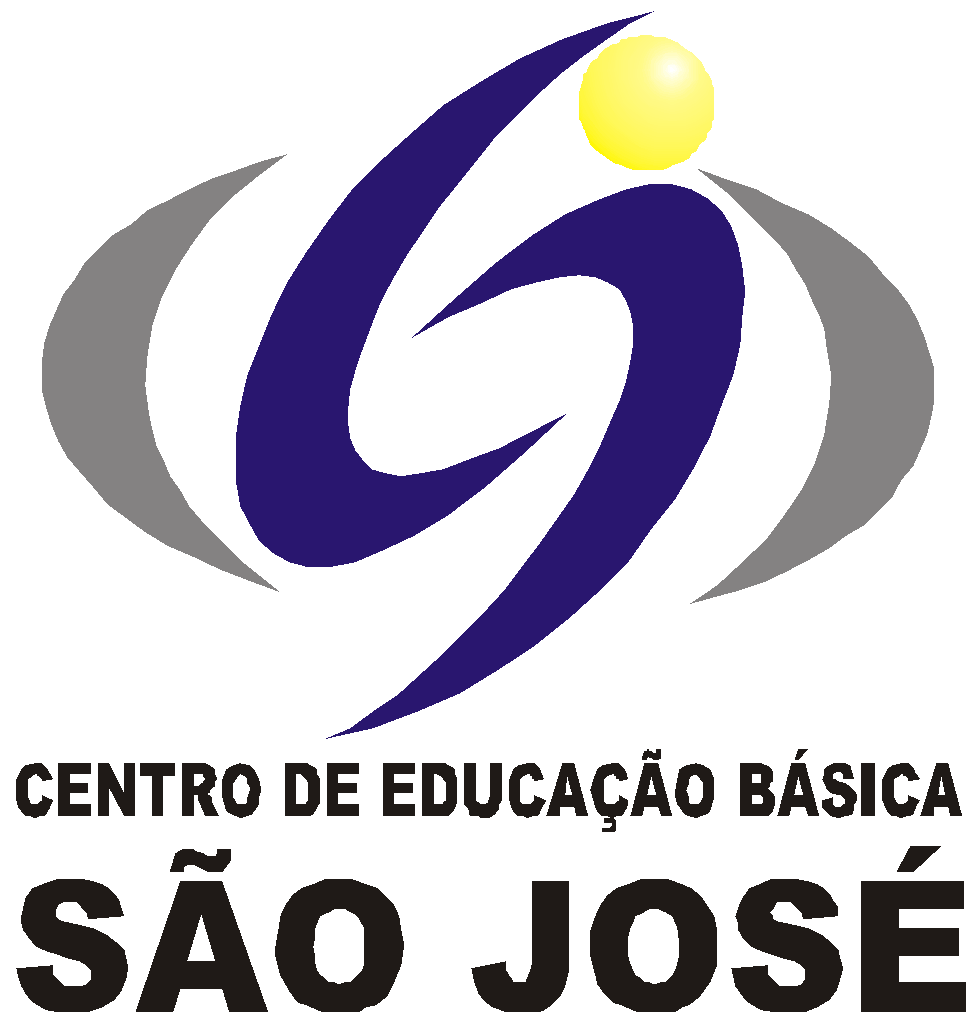 FUNDAÇÃO EDUCACIONAL CLAUDINO FRANCIOCENTRO DE EDUCAÇÃO BÁSICA SÃO JOSÉRoteiro de Estudo diário 4º ano C Professora OdeteSEGUNDA-FEIRA DIA 15/06/2020Senhores Pais,      Os alunos que não participarão das aulas presenciais deverão acompanhar a transmissão ao vivo da aula através do Google Meet, seguindo o Roteiro de Estudos das 13h às 17h.  Este é o link FIXO para todasas aulas, todos os dias: https://meet.google.com/kvz-snnu-edy?hs=122&authuser=0                                                                                                                          Atenciosamente, Equipe PedagógicaTURMA: 4 o ano C - Professora: OdeteHorário de aula de segunda-feira 15/06/2020TURMA: 4 o ano C - Professora: OdeteHorário de aula de segunda-feira 15/06/20201ª aula13h às 13h50História: Unidade 1-Somos seres humanos   Revisão oral:A origem dos seres humanos, páginas 5 e 6.A origem dos seres vivos, páginas 7 a 13. 2ª aula13h50 às 14h40História: Unidade 1-Somos seres humanosCiências que auxiliam as descobertas, páginas 14 a 23.Como viviam nossos ancestrais, páginas 27 a 34.14h40 às 15hIntervalo para lanche3ª aula15h às 15h50História: Unidade 1-Somos seres humanosFazer a correção:Tem história na notícia, páginas 35 a 37.4ª aula15h50 às 16h40Geografia: Unidade 1-Mapa-meio de representaçãoFazer a correção:Que caminho seguir? Páginas 91 a 93.Os pontos cardeais: norte, sul, leste e oeste. Páginas 94 e 95.5ª aula16h40 às 17h Geografia: Unidade 1- Mapa-meio de representaçãoOs pontos cardeais: norte, sul, leste e oeste. Páginas 96 e 97.Observações:Trazer as apostilas do 1º bimestre, agenda e estojo completo, máscaras, lanche, garrafinha de água. Atividades impressas realizadas durante a quarentena, todas identificadas.Os alunos que optarem pelas aulas on-line deverão retirar na escola as apostilas de música e artes.